A new liaison statement has been received from SG15.This liaison statement follows and the original file can be downloaded from the ITU ftp server at http://handle.itu.int/11.1002/ls/sp17-sg15-oLS-00045.docx.ITU-T Study Group 15 entrusted WP1/15, under Question 1/15, with the task to manage and carry out the Lead Study Group on Access Network Transport (ANT) activities.The existing ANT standards are listed in the web-based ANT Standards Overview.A new web presentation of ANT Standards Overview hosted in the web-based ITU-T Standards Landscape – found on SG15 website on page “Documentation” and at URL https://www.itu.int/itu-t/landscape/?topic=tx356&group=g&search_text=  has been implemented and replaces the lists of ANT Relevant Standards in Annex 2 of the previous versions of the ANT Standards Overview document. This ANT document has been restructured to describe the taxonomy of the new web presentation of the ANT Standards Overview and provides a guide on its use.The web-based ANT Standards Overview as well as both documents ANT Standards Overview and ANT Standards Work Plan were revised during the ITU-T SG15 meeting, 17-28 April 2023. 
The new updated versions from this April 2023 meeting can be found at http://www.itu.int/en/ITU-T/studygroups/com15/Pages/ant.aspx .Q1/15 would like to express thanks for your kind cooperation, especially to those organizations that have been previously contacted and made specific recommendations to update the ANT Standards Overview and Work Plan by LS.As usual after each revision, Q1/15 would like to draw your attention to the ANT Standards Overview and Work Plan and would appreciate any suggestions and comments.Access Network activities outside ITU-T SG15 WP1/15ANT Standards OverviewThe published ANT standards concerning your group are listed in the new web-based ANT Standards Overview hosted on the ITU-T SG15 website page “Documentation” and at https://www.itu.int/itu-t/landscape/?topic=tx356&group=g&search_text=  and your revision will be welcomed.Taxonomy of the new web presentation of ANT Standards Overview and guide on its use are provided in the document ANT Standards Overview hosted on the ITU-T SG15 website page “Documentation” and at https://www.itu.int/en/ITU-T/studygroups/com15/Pages/ant.aspx and your comments will be welcomed.ANT Standards Work PlanThe document ANT Standards Work Plan is hosted on the ITU-T SG15 website page “Documentation” and at https://www.itu.int/en/ITU-T/studygroups/com15/Pages/ant.aspx .
Section 3.2 “Ongoing standardization activities in the area of Access Network Transport in other groups within ITU and other Standards Development Organizations” provides information on the Work Plans and ongoing ANT activities of various standardization groups outside ITU-T SG15 WP1/15. Q1/15 invite you to review the status of the standardization activities related to ANT within your group or organization and to point out identified issues, gaps and overlaps regarding ANT standardization.Section 4 “List of Contacts” contains a contacts list of standards organizations engaged in developing standards related to ANT. Q1/15 will welcome your comments and suggestions on this list, including any candidate standards organizations to add or you believe could be removed as not pertinent to the ANT Standardization and Work Plan.ITU-T SG15 looks forward to future liaisons with all pertinent ITU-T and ITU-R Study Groups, and other pertinent SDOs to keep the ANT Standards Overview and Work Plan current, relevant and effective._______________________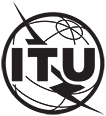 INTERNATIONAL TELECOMMUNICATION UNIONTELECOMMUNICATION STANDARDIZATION SECTORSTUDY PERIOD 2022-2024INTERNATIONAL TELECOMMUNICATION UNIONTELECOMMUNICATION STANDARDIZATION SECTORSTUDY PERIOD 2022-2024INTERNATIONAL TELECOMMUNICATION UNIONTELECOMMUNICATION STANDARDIZATION SECTORSTUDY PERIOD 2022-2024INTERNATIONAL TELECOMMUNICATION UNIONTELECOMMUNICATION STANDARDIZATION SECTORSTUDY PERIOD 2022-2024TSAG-TD226INTERNATIONAL TELECOMMUNICATION UNIONTELECOMMUNICATION STANDARDIZATION SECTORSTUDY PERIOD 2022-2024INTERNATIONAL TELECOMMUNICATION UNIONTELECOMMUNICATION STANDARDIZATION SECTORSTUDY PERIOD 2022-2024INTERNATIONAL TELECOMMUNICATION UNIONTELECOMMUNICATION STANDARDIZATION SECTORSTUDY PERIOD 2022-2024INTERNATIONAL TELECOMMUNICATION UNIONTELECOMMUNICATION STANDARDIZATION SECTORSTUDY PERIOD 2022-2024TSAGINTERNATIONAL TELECOMMUNICATION UNIONTELECOMMUNICATION STANDARDIZATION SECTORSTUDY PERIOD 2022-2024INTERNATIONAL TELECOMMUNICATION UNIONTELECOMMUNICATION STANDARDIZATION SECTORSTUDY PERIOD 2022-2024INTERNATIONAL TELECOMMUNICATION UNIONTELECOMMUNICATION STANDARDIZATION SECTORSTUDY PERIOD 2022-2024INTERNATIONAL TELECOMMUNICATION UNIONTELECOMMUNICATION STANDARDIZATION SECTORSTUDY PERIOD 2022-2024Original: EnglishQuestion(s):Question(s):N/AN/AN/AGeneva, 30 May - 2 June 2023TD
(Ref.: SG15-LS45)TD
(Ref.: SG15-LS45)TD
(Ref.: SG15-LS45)TD
(Ref.: SG15-LS45)TD
(Ref.: SG15-LS45)TD
(Ref.: SG15-LS45)Source:Source:ITU-T Study Group 15ITU-T Study Group 15ITU-T Study Group 15ITU-T Study Group 15Title:Title:LS/i on the new version of the Access Network Transport (ANT) Standards Overview and Work Plan [from ITU-T SG15]LS/i on the new version of the Access Network Transport (ANT) Standards Overview and Work Plan [from ITU-T SG15]LS/i on the new version of the Access Network Transport (ANT) Standards Overview and Work Plan [from ITU-T SG15]LS/i on the new version of the Access Network Transport (ANT) Standards Overview and Work Plan [from ITU-T SG15]LIAISON STATEMENTLIAISON STATEMENTLIAISON STATEMENTLIAISON STATEMENTLIAISON STATEMENTLIAISON STATEMENTFor action to:For action to:For action to:BROADBAND FORUM, ITU-R SG 1, ITU-R SG 5, ITU-R SG 6, IEEE 802.3 Ethernet WG, ETSI TC ATTM, ITU-T SG9, SG12, SG13, SG16, SG17, TSAGBROADBAND FORUM, ITU-R SG 1, ITU-R SG 5, ITU-R SG 6, IEEE 802.3 Ethernet WG, ETSI TC ATTM, ITU-T SG9, SG12, SG13, SG16, SG17, TSAGBROADBAND FORUM, ITU-R SG 1, ITU-R SG 5, ITU-R SG 6, IEEE 802.3 Ethernet WG, ETSI TC ATTM, ITU-T SG9, SG12, SG13, SG16, SG17, TSAGFor information to:For information to:For information to:---Approval:Approval:Approval:ITU-T Study Group 15 meeting (Geneva, 28 April 2023)ITU-T Study Group 15 meeting (Geneva, 28 April 2023)ITU-T Study Group 15 meeting (Geneva, 28 April 2023)Deadline:Deadline:Deadline:31 October 202331 October 202331 October 2023Contact:Contact:Contact:Jean-Marie FROMENTEAU
Corning Incorporated
USATel:	+49 9561 42 74 20
E-mail: fromentejm@corning.com Tel:	+49 9561 42 74 20
E-mail: fromentejm@corning.com Contact:Contact:Contact:Dekun LIU
Huawei Technologies Co., Ltd.
P.R. China
E-mail: liudekun@huawei.com 
E-mail: liudekun@huawei.com INTERNATIONAL TELECOMMUNICATION UNIONTELECOMMUNICATION
STANDARDIZATION SECTORSTUDY PERIOD 2022-2024INTERNATIONAL TELECOMMUNICATION UNIONTELECOMMUNICATION
STANDARDIZATION SECTORSTUDY PERIOD 2022-2024INTERNATIONAL TELECOMMUNICATION UNIONTELECOMMUNICATION
STANDARDIZATION SECTORSTUDY PERIOD 2022-2024SG15-LS045INTERNATIONAL TELECOMMUNICATION UNIONTELECOMMUNICATION
STANDARDIZATION SECTORSTUDY PERIOD 2022-2024INTERNATIONAL TELECOMMUNICATION UNIONTELECOMMUNICATION
STANDARDIZATION SECTORSTUDY PERIOD 2022-2024INTERNATIONAL TELECOMMUNICATION UNIONTELECOMMUNICATION
STANDARDIZATION SECTORSTUDY PERIOD 2022-2024STUDY GROUP 15INTERNATIONAL TELECOMMUNICATION UNIONTELECOMMUNICATION
STANDARDIZATION SECTORSTUDY PERIOD 2022-2024INTERNATIONAL TELECOMMUNICATION UNIONTELECOMMUNICATION
STANDARDIZATION SECTORSTUDY PERIOD 2022-2024INTERNATIONAL TELECOMMUNICATION UNIONTELECOMMUNICATION
STANDARDIZATION SECTORSTUDY PERIOD 2022-2024Original: EnglishQuestion(s):Question(s):1/151/15LS
(Ref: SG15-TD134/PLEN Annex 1-2)LS
(Ref: SG15-TD134/PLEN Annex 1-2)LS
(Ref: SG15-TD134/PLEN Annex 1-2)LS
(Ref: SG15-TD134/PLEN Annex 1-2)LS
(Ref: SG15-TD134/PLEN Annex 1-2)Source:Source:ITU-T Study Group 15ITU-T Study Group 15ITU-T Study Group 15Title:Title:LS on the new version of the Access Network Transport (ANT) Standards Overview and Work PlanLS on the new version of the Access Network Transport (ANT) Standards Overview and Work PlanLS on the new version of the Access Network Transport (ANT) Standards Overview and Work PlanLIAISON STATEMENTLIAISON STATEMENTLIAISON STATEMENTLIAISON STATEMENTLIAISON STATEMENTFor action to:For action to:For action to:ITU-T TSAG, ITU-T SG9, SG12, SG13, SG16, SG17, ITU-R SG1, SG5, SG6, ETSI TC ATTM, IEEE 802.3, Broadband ForumITU-T TSAG, ITU-T SG9, SG12, SG13, SG16, SG17, ITU-R SG1, SG5, SG6, ETSI TC ATTM, IEEE 802.3, Broadband ForumFor information to:For information to:For information to: - -Approval:Approval:Approval:ITU-T Study Group 15 meeting (Geneva, 28 April 2023)ITU-T Study Group 15 meeting (Geneva, 28 April 2023)Deadline:Deadline:Deadline:31 October 202331 October 2023Contact:Contact:Jean-Marie FROMENTEAU
Corning Incorporated
USAJean-Marie FROMENTEAU
Corning Incorporated
USATel:	+49 9561 42 74 20
E-mail:	fromentejm@corning.comContact:Contact:Dekun LIU
Huawei Technologies Co., Ltd.
P.R. ChinaDekun LIU
Huawei Technologies Co., Ltd.
P.R. China
E-mail:	liudekun@huawei.comAbstract:This LS invites the ITU-T and ITU-R Study Groups and other standards organizations engaged in developing standards related to ANT to review and provide their updates on the new version of the Access Network Transport (ANT) Standards Overview and Work Plan.